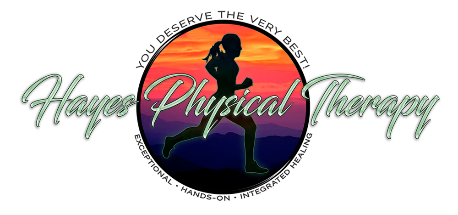                             Discounted Program Break DownBuy 6, 10% Discount10 Minutes: $540.00 (SAVE $60.00)15 Minutes: $810.00 (SAVE $90.0020 Minutes: $1080.00 (SAVE $120.00)30 Minutes: $1620.00 (SAVE $180.00)35 Minutes: $1890.00 (SAVE $210.0040 Minutes: $2160.00 (SAVE $240.00)Buy 12, 15% Discount10 Minutes: $1020.00 (SAVE $180.00)15 Minutes: $1530.00 (SAVE $270.00)20 Minutes: $2040.00 (SAVE $360.00)30 Minutes: $3060.00 (SAVE $540.00)35 Minutes: $3570.00 (SAVE $630.00)40 Minutes: $4080.00 (SAVE $720.00)Buy 18, 20% DiscountPATIENT RECOMMENDED10 Minutes: $1440.00 (SAVE $360.00)15 Minutes: $2160.00 (SAVE $540.00)20 Minutes: $2880.00 (SAVE $720.00)30 Minutes: $4320.00 (SAVE $1080.00)35 Minutes: $5040.00 (SAVE $1260.00)40 Minutes: $5760.00 (SAVE $1440.00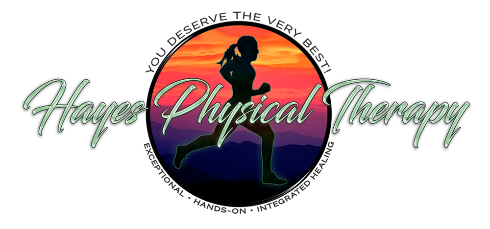 Buy 24, 25% Discount10 Minutes: $1800.00 (SAVE $600.00)15 Minutes: $2880.00 (SAVE $900.00)20 Minutes: $3600.00 (SAVE $1200.00)30 Minutes: $5400.00 (SAVE $1800.00)35 Minutes: $6300.00 (SAVE $2100.00)40 Minutes: $7200.00 (SAVE $2400.00)Buy 30, 30% Discount10 Minutes: $2100.00 (SAVE $900.00)15 Minutes: $3150.00 (SAVE $1350.00)20 Minutes: $4200.00 (SAVE $1800.00)30 Minutes: $6300.00 (SAVE $2700.00)35 Minutes: $7350.00 (SAVE $3150.00)40 Minutes: $8400.00 (SAVE $3600.00)Laser System DIOWAVE   New Pricing Starting November 1, 2022               Revolutionizing Private Pay Pain Management                      Discount ProgramBuy 6, Get 10% DiscountBuy 12, Get 15% DiscountBuy 18, Get 20% Discount   PATIENT RECOMMENDEDBuy 24, Get 25% DiscountBuy 30, Get 30% Discount   Packages Never Expire and can be shared between Family MembersShould you decide to cancel a package prematurely, patients will be    refunded for unused treatments.Hayes Physical Therapy 195 W Lancaster Ave. Suite 3, Paoli. Pa. 19301                         610-695-9913